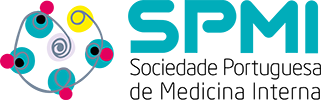 Candidatura à Certificação em Doenças Autoimunes Formulário para admissãoExmº Senhor Coordenador do Núcleo de Estudos Doenças Autoimunes da SPMI, (NOME)-----------------------------------------, sócio nº ------da SPMI, com cédula profissional nº---------- da Ordem dos Médicos, solicita que seja considerada a sua admissão à candidatura para obtenção da certificação em Doenças Autoimunes pelo Núcleo de Estudos Doenças Autoimunes da SPMI.Para tal remeto:Curriculum Vitae ………………………………………………………………………………………Assinatura digital ou manuscrita legívelData: …….../………../…………